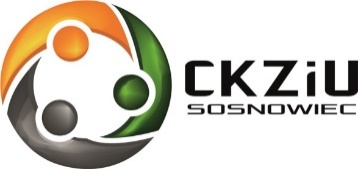 SZKOLNY ZESTAW PODRĘCZNIKÓWCKZiU ul. Kilińskiego 25LICEUM OGÓLNOKSZTAŁCĄCE DLA DOROSŁYCHWYKAZ PODRĘCZNIKÓWDLA KLASY PIERWSZEJLICEUM OGÓLNOKSZTAŁCĄCEGO DLA DOROSŁYCH  (4-letnie)W ROKU SZKOLNYM 2022/2023Klasa 1 ALDWYKAZ PODRĘCZNIKÓW  DLA KLASY DRUGIEJLICEUM OGÓLNOKSZTAŁCĄCEGO DLA DOROSŁYCH  (4-letnie)W ROKU SZKOLNYM 2022/2023Klasa 2 ALDWYKAZ PODRĘCZNIKÓW  DLA KLASY TRZECIEJLICEUM OGÓLNOKSZTAŁCĄCEGO DLA DOROSŁYCH  (4-letnie)W ROKU SZKOLNYM 2022/2023Klasa 3 ALDWYKAZ PODRĘCZNIKÓW  DLA KLASY CZWARTEJLICEUM OGÓLNOKSZTAŁCĄCEGO DLA DOROSŁYCH  (4-letnie)W ROKU SZKOLNYM 2022/2023Klasa 4 BLDPRZEDMIOTPODRĘCZNIKJęzyk polski„Przeszłość i dziś” Literatura-Język- Kultura. Podręcznik dla szkoły ponadpodstawowej ( 4-letnie liceum). Klasa 1 cz.1,2.Krzysztof  MrowcewiczJęzyk angielskiFocus 2 (A2+B1 Student'sBook) Autorzy : Sue Kay, Vaughan Jones, Daniel Brayshaw. Wydawnictwo Pearson, 2019, Numer dopuszczenia: Do podstawy programowej z dnia 30 stycznia 2018r. - 947/2/2019HistoriaPoznać przeszłość 1. Podręcznik do historii dla liceum ogólnokształcącego i technikum. Zakres podstawowy. Marcin Pawlak, Adam Szweda. Nowa Era. 2019. Podstawy przedsiębiorczościKrok w przedsiębiorczość, Podręcznik do podstaw przedsiębiorczości dla szkół ponadpodstawowych, Wydawnictwo Nowa Era
Nr dopuszczenia:1039/2020/z1
Autorzy: Zbigniew Makieła, Tomasz RachwałBiologiaBiologia na czasie 1Podręcznik dla liceum ogólnokształcącego i technikum, zakres podstawowy.Autorzy: Anna Helmin, Jolanta HoleczekWydawca: Nowa EraNumer dopuszczenia1006/1/2019Fizyka„Odkryć fizykę”   Zakres podstawowy   Cz. 1 i 2NOWA ERAChemia„To jest chemia” Chemia ogólna i nieorganiczna. Podręcznik dla liceum ogólnokształcącego i technikum. Zakres podstawowy. R. Hassa, A. Mrzigod, J. Mrzigod.NOWA ERA  2019Numer dopuszczenia:  994/1/2019GeografiaOblicza geografii 1Autorzy: Roman Malarz, Marek WięckowskiPoziom podstawowy  Wydawca Nowa EraData wydania: 22 czerwca 2019Numer dopuszczenia 983/1/2019MatematykaMATeMAtyka 1Podręcznik do matematyki dla liceum ogólnokształcącego i technikum. Zakres podstawowyNr dopuszczenia     971/1/2019Autorzy: Wojciech Babiański, Lech Hańko, Karolina WejInformatykaInformatyka na czasie 1Autorzy: Janusz Mazur, Paweł Perekietka, Zbigniew Talaga, Janusz S. WierzbickiPoziom podstawowyWydawca Nowa Era 2019Numer dopuszczenia  990/1/2019Historia i teraźniejszośćHistoria i teraźniejszość. Podręcznik. Liceum i technikum. Zakres podstawowy     WSiPModzelewska-Rysak Izabella, Rysak Leszek, Cisek Adam, Wilczyński Karol:PRZEDMIOTPODRĘCZNIKJęzyk polskiAleksander NAWARECKI, Dorota SIWICKA Przeszłość i dziś. Literatura – język – kultura. Liceum i technikum. Klasa 2, część 1, 2
Podręcznik dla szkoły ponadpodstawowejJęzyk angielski Focus 3 (B1+B2 Student's Book) Autorzy : Sue Kay, Vaughan Jones, Daniel Brayshaw. Wydawnictwo Pearson, 2019, Numer dopuszczenia: 947/3/2019 HistoriaPoznać przeszłość 2. Podręcznik do historii dla liceum ogólnokształcącego i technikum. Zakres podstawowy - Szkoła ponadpodstawowa. Adam Kucharski, Aneta Niewęgłowska. Nowa Era. 2020. Numer dopuszczenia 1021/2/2020.BiologiaBiologia na czasie 2. Podręcznik dla liceum ogólnokształcącego i technikum. Zakres podstawowy
Autorzy: Anna Helmin, Jolanta Holeczek. 
Wydawnictwo: Nowa Era
Numer dopuszczenia: 1006/2/2020

Biologia na czasie 2. Podręcznik dla liceum ogólnokształcącego i technikum. Zakres rozszerzony.
Autorzy: Marek Guzik, Ryszard Kozik, Władysław Zamachowski
Wydawnictwo: Nowa Era
Numer dopuszczenia: 1010/2/2020FizykaOdkryć fizyke 2,Nr dopuszczenia: 1001/1/2019
Autorzy: Marcin Braun, Weronika ŚliwaChemiaTo jest chemia 1, zakres podstawowy, Nr dopuszczenia: 994/1/2019
Autorzy: Romuald Hassa, Aleksandra Mrzigod, Janusz MrzigodGeografiaOblicza geografii 2.  Poziom podstawowy  Autorzy: Tomasz Rachwał, Radosław Uliszak, Krzysztof  Wiedermann, Paweł KrochWydawca Nowa Era Numer dopuszczenia 983/2/2020Oblicza geografii 2. Poziom rozszerzonyAutorzy: Tomasz Rachwał, Wioletta Kilar,Wydawca Nowa Era. Numer dopuszczenia 973/2/2020MatematykaMATeMAtyka 2Podręcznik do matematyki dla liceum ogólnokształcącego i technikum. Zakres podstawowyNr dopuszczenia     971/2/2020Autorzy: Wojciech Babiański, Lech ChańkoInformatykaInformatyka na czasie 2Podręcznik dla liceum i technikum, zakres podstawowyWyd. Nowa Era, Nr dopuszczenia: 990/2/2020Autorzy:	Janusz Mazur,  Paweł  Perekietka,  Zbigniew Talaga, Janusz S. WierzbickiOpracowany na podstawie programu nauczania informatyki w liceach i technikach "Informatyka na czasie" zakres podstawowy Janusza MazuraWiedza o społeczeństwieW centrum uwagi 2. Podręcznik do wiedzy o społeczeństwie dla liceum ogólnokształcącego i technikum. Zakres rozszerzony. Sławomir Drelich, Arkadiusz Janicki, Ewa Martinek.Nowa Era 2020.  Numer dopuszczenia 1035/2/2020PRZEDMIOTPODRĘCZNIKJęzyk polskiEwa PACZOSKA Przeszłość i dziś. Literatura – język – kultura. Liceum i technikum. Klasa 3, część 1, 2
Podręcznik dla szkoły ponadpodstawowejJęzyk angielskiOxford Matura Trainer. Poziom podstawowy Autorzy: Danuta Gryca, Gregory J. Manin, Joanna Sobierska, Joanna Sosnowska. Wydawnictwo Oxford Nr dopuszczenia 688/1/2014/2016HistoriaPoznać przeszłość 3 Podręcznik do historii dla liceum ogólnokształcącego i technikum. Zakres podstawowy - Szkoła ponadpodstawowa Adam Kucharski, Aneta Niewęgłowska. Nowa Era. 2020. Numer dopuszczenia 1021/2/2020.BiologiaBiologia na czasie 3. Podręcznik dla liceum ogólnokształcącego i technikum. Zakres rozszerzony.
Autorzy: Franciszek Dubert, Marek Guzik, Anna Helmin, Jolanta Holeczek, Stanisław Krawczyk, Władysław Zamachowski
Wydawnictwo: Nowa Era
Numer dopuszczenia: 1010/3/2021FizykaOdkryć fizykę 3,Nr dopuszczenia: 1001/2/2020
Autorzy: Marcin Braun, Weronika ŚliwaChemiaTo jest chemia 2, zakres podstawowy, Nr dopuszczenia: 994/2/2020
Autorzy: Romuald Hassa, Aleksandra Mrzigod, Janusz MrzigodGeografiaOblicza geografii 3. Poziom podstawowy.Autorzy: Czesław Adamiak, Anna Dubownik, Marcin Świtoniak, Marcin Nowak, Barbara SzydaNumer dopuszczenia 983/3/2021Wydawca Nowa Era.Oblicza geografii 3 Zakres rozszerzonyAutorz: Roman Malarz, Marek Więckowski, Teresa WieczorekNr dopuszczenia 973/3/2021Wydawca Nowa Era.MatematykaMATeMAtyka 3Podręcznik do matematyki dla liceum ogólnokształcącego i technikum. Zakres podstawowyNr dopuszczenia     971/3/2021Autorzy: Wojciech Babiański, Lech Chańko, Joanna Czarnowska, Grzegorz Janocha, Jolanta WesołowskaWiedza o społeczeństwieW centrum uwagi 3. Podręcznik do wiedzy o społeczeństwie dla liceum ogólnokształcącego i technikum. Zakres rozszerzony. Sławomir Drelich, Arkadiusz Janicki, Justyna Kięczkowska, Agnieszka Makarewicz-Marcinkiewicz, Liliana Węgrzyn-Odzioba.Nowa Era 2021.  Numer dopuszczenia 1035/3/2021PRZEDMIOTPODRĘCZNIKJęzyk polskiJacek KopcińskiPrzeszłość i dziś. Literatura – język – kultura. Liceum i technikum. Klasa 4   STENTOR
Podręcznik dla szkoły ponadpodstawowejJęzyk angielskiOxford Matura Trainer. Poziom podstawowy Autorzy: Danuta Gryca, Gregory J. Manin, Joanna Sobierska, Joanna Sosnowska. Wydawnictwo OxfordNr dopuszczenia 688/1/2014/2016HistoriaPoznać przeszłość 4 Podręcznik do historii dla liceum ogólnokształcącego i technikum. Zakres podstawowy - Szkoła ponadpodstawowa. Jarosław Kłaczkow, Stanisław Roszek. Nowa Era  2022BiologiaBiologia na czasie 4
Podręcznik dla liceum ogólnokształcącego i technikum, zakres rozszerzony
Autorzy: Franciszek Dubert, Marek Jurgowiak, Władysław Zamachowski
Nr dopuszczenia: 1010/4/2022
Wydawnictwo: Nowa EraMatematykaMATeMAtyka 4Podręcznik do matematyki dla liceum ogólnokształcącego i technikum. Zakres podstawowyNr dopuszczenia     971/3/2021Autorzy: Wojciech Babiański, Lech Chańko, Joanna Czarnowska, Grzegorz Janocha, Jolanta WesołowskaWiedza o społeczeństwieLucyna Czechowska, Sławomir DrelichW centrum uwagi 4
Podręcznik do wiedzy o społeczeństwie dla liceum ogólnokształcącego i technikum. Zakres rozszerzony. Część 4 - Szkoła ponadpodstawowa.Nowa Era 2022